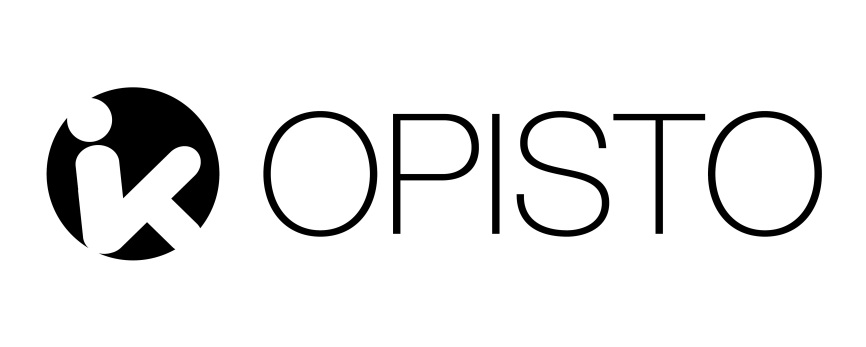 Sielunhoitajan resilienssikyvyn kehittyminen 12.-13.10.2019Opettaja: Aija Paakkunainenluokka: Hirsikirkko tai 4-luokkaLAUANTAI 11.00–13.00		Saapuminen ja ilmoittautuminen12.00 - 13.00		Omakustanteinen lounas13.00 - 14.30		Opetus: Resilienssi – psyykkinen palautumiskyky14.30 - 15.00		Kahvi15.00 - 16.30		Opetus: Oman elämäntarinan käsittelytaidot17.00 - 18.00		Päivällinen (mahdollisuus ostaa iltapala ruokalasta)18.30 - 20.30		Terapeuttinen ilta: ”Pieni tarinani osana isoa tarinaa”19.30 - 22.00		SaunatSUNNUNTAI08.00 - 09.00 		Aamupala09.00 - 10.30	Opetus ja harjoitukset: Epävarmuuden ja pettymyksien käsittelytaidot 10.30 – 11.00		Tauko (mahdollisuus omakustanteiseen aamupäiväkahviin)11.00 - 12.30		Opetus ja harjoitukset: Ennakoinnin taito elämän 				pulmakohdissa12.30 - 13.30		Lounas